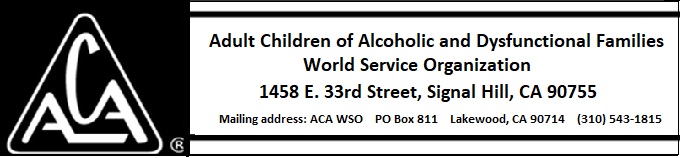 EXECUTIVE COMMITTEE ACTIVITY JANUARY 12 THROUGH FEBRUARY 8, 2019The Executive Committee approved the following purchases: 5000 LLWB for approximately $16,000.00 plus shipping.5000 hard cover meditation books for approximately $12,000.00 plus shipping costs.